Publicado en Barcelona el 26/06/2019 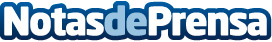 Planificando con éxito un viaje a Barcelona, por hostalbarcelona.infoBarcelona es la segunda capital más importante en España, y un referente en turismo a nivel mundial, por su localización junto al mar y su clima cálido. Existen varios monumentos de la ciudad que son imprescindibles de visitar para todo viajero, y que son muy importantes históricamenteDatos de contacto:Lara+34000000Nota de prensa publicada en: https://www.notasdeprensa.es/planificando-con-exito-un-viaje-a-barcelona_1 Categorias: Viaje Cataluña Entretenimiento Turismo http://www.notasdeprensa.es